第  ○  頁國立基隆女子高級中學＿＿學年第＿學期＿＿＿社 社團費用公開徵信簽到表國立基隆女子高級中學＿＿學年第＿學期＿＿＿社 社團費用公開徵信簽到表國立基隆女子高級中學＿＿學年第＿學期＿＿＿社 社團費用公開徵信簽到表國立基隆女子高級中學＿＿學年第＿學期＿＿＿社 社團費用公開徵信簽到表國立基隆女子高級中學＿＿學年第＿學期＿＿＿社 社團費用公開徵信簽到表國立基隆女子高級中學＿＿學年第＿學期＿＿＿社 社團費用公開徵信簽到表會議名稱社團費用公開徵信社團費用公開徵信社團費用公開徵信社團費用公開徵信社團費用公開徵信開會時間民國  ○年  ○月  ○日  00時  00分民國  ○年  ○月  ○日  00時  00分民國  ○年  ○月  ○日  00時  00分民國  ○年  ○月  ○日  00時  00分民國  ○年  ○月  ○日  00時  00分出席人員開會地點本人確認本社團本學期社費、各項活動費用收支明細無誤，特此簽名確認。本人確認本社團本學期社費、各項活動費用收支明細無誤，特此簽名確認。本人確認本社團本學期社費、各項活動費用收支明細無誤，特此簽名確認。本人確認本社團本學期社費、各項活動費用收支明細無誤，特此簽名確認。本人確認本社團本學期社費、各項活動費用收支明細無誤，特此簽名確認。本人確認本社團本學期社費、各項活動費用收支明細無誤，特此簽名確認。出席人員出席人員出席人員出席人員出席人員出席人員班級座號班級座號姓名班級座號班級座號姓名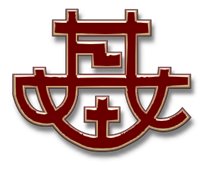 主席主席紀錄紀錄